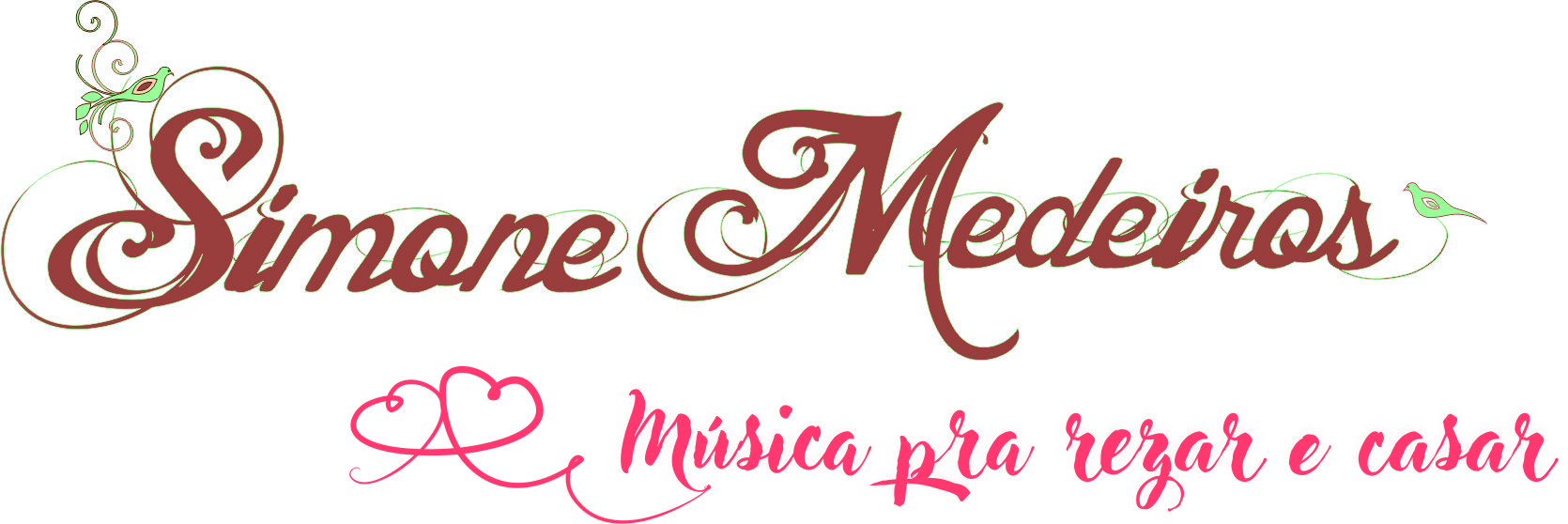 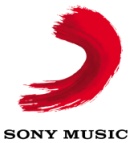 Repertório da Cerimônia Católica (COM missa) de Bruno & StefaniData: 02/ 10/ 21 - Local: Santuário Nossa Senhora de Fátima ( Estreito - Florianópolis, SC)Horário: 17h  Cerimonial: Beth Músicos: Voz/ Piano/ PianoCORTEJO INICIAL: Entrada de Padre, leitores, ministros: A Caminho do Altar (Ir. Miria)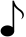 Entrada de Testemunhas (24 casais): Trem Bala (Ana Vilela)Entrada de Pais: Pai, Mãe  ( Michel Teló)Entrada do Noivo Jesus Alegria dos Homens (Bach) instrumental						        Entrada da Noiva Marcha + Ave Maria (Gounod em latim) timbre órgãoRITOS INICIAIS: (Sinal da Cruz, saudação, admonição (exortação; conselho sobre o que será realizado) e oração aos noivos e presentes pelo Padre ou Diácono) "sem fundo musical"LITURGIA DA PALAVRA: (Leitura da Palavra de Deus explicitamente que fale do Matrimônio)"sem fundo musical"Glória: Glória a Deus (Eliana Ribeiro)Salmo: 127Aclamação ao Evangelho: Aleluia (Shalom) com antífona : Se amarmos uns aos outros, Deus em nós há de estar e o seu amor em nós se aperfeiçoará (cf.1 jo 4,12)PROCLAMAÇÃO DO EVANGELHO  E HOMILIA PELO PADRE OU DIÁCONO "sem fundo musical"RITO SACRAMENTAL DO MATRIMÔNIO: (Padre ou Diácono profere algumas palavras e introduz o diálogo, interrogando os noivos com 3 perguntas, antes do consentimento sobre a liberdade e disposição do casal à fidelidade e aceitação dos filhos bem como a sua educação cristã) "sem fundo musical"CONSENTIMENTO DOS NOIVOS:Promessas Matrimoniais: Músicas das entradas dos noivos - "fundo musical instrumental"Entrada de Alianças: Aliança Eterna (Simone Medeiros) Bênção das Alianças: Aliança Eterna (Simone Medeiros) "fundo musical instrumental"Entrega das Alianças: Você Aceita?(Simone Medeiros) "fundo musical instrumental"Ósculo (Beijo) dos Neo Casados: Você Aceita?(Simone Medeiros) "cantado o refrão"PRECES: (Lidas no altar por alguém escolhido pelos noivos - momento opcional)"sem fundo musical"OBS. RESPOSTAS DA ORAÇÃO EUCARÍSTICA I - CANTADAS Ofertório Nossa oferta de amor (Shalom)Santo CapelaCordeiro (Padre Tarcisio) ORAÇÃO UNIVERSAL / PAI NOSSO " sem fundo musical"Bênção Nupcial Oração da Família (pe Zezinho) "fundo musical Instrumental"Comunhão Panis AngelicusPós Comunhão: Consagração à Nossa Senhora      Ação de Graças: (opcional de uma entrada especial , entrega de flores aos pais e/ou uma leitura personalizada) "fundo musical a escolher"BÊNÇÃO FINAL "sem fundo musical"Assinaturas / Fotos/ Cumprimentos / Cortejo final1. Cantiga do Matrimônio (Pe Zezinho)2 . Eu serei o amor (Shalom)3. Amar sem Medida (Simone Medeiros)Saída dos Noivos: Quero Colorir seu Mundo (Simone Medeiros)